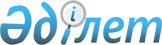 О внесении дополнений в приказ Председателя Комитета гражданской авиации Министерства транспорта и коммуникаций Республики Казахстан от 30 октября 2003 года № 502 "Об утверждении Правил выдачи и оснований для отказа в выдаче разрешений на выполнение нерегулярных полетов"
					
			Утративший силу
			
			
		
					Приказ Председателя Комитета гражданской авиации Министерства транспорта и коммуникаций Республики Казахстан от 12 января 2005 года № 4. Зарегистрирован в Министерстве юстиции Республики Казахстан 11 февраля 2005 года № 3439. Утратил силу приказом и.о. Министра транспорта и коммуникаций Республики Казахстан от 13 августа 2010 года № 359

      Сноска. Утратил силу приказом и.о. Министра транспорта и коммуникаций Республики Казахстан от 13.08.2010 № 359 (вводится в действие по истечении десяти календарных дней после дня его первого официального опубликования).      В целях совершенствования порядка выдачи и оснований для отказа в выдаче разрешений на выполнение нерегулярных полетов для осуществления перевозок пассажиров, багажа и грузов  ПРИКАЗЫВАЮ : 

     1. Внести в  приказ Председателя Комитета гражданской авиации Министерства транспорта и коммуникаций Республики Казахстан от 30 октября 2003 года N 502 "Об утверждении Правил выдачи и оснований для отказа в выдаче разрешений на выполнение нерегулярных полетов" (зарегистрирован в Реестре государственной регистрации нормативных правовых актов за № 2558, опубликован в Бюллетене нормативно-правовых актов центральных исполнительных и иных государственных органов Республики Казахстан, 2003 г., № 43-48, ст.895, внесены изменения от 3.08.04 № 139) следующие дополнения: 

     в Правилах выдачи и оснований для отказа в выдаче разрешений на выполнение нерегулярных полетов, утвержденных указанным приказом:  

     пункт 2 дополнить подпунктом 6) следующего содержания:  

     "туристский чартерный рейс - это нерегулярный рейс, формируемый по заявке туроператора (фрахтователя) на основе договора фрахтования с авиакомпанией, согласно которому фрахтовщик обязуется предоставить фрахтователю за плату всю или часть вместимости одного или нескольких воздушных судов на один или несколько рейсов для перевозки пассажиров, груза и багажа по оговоренным авиамаршрутам.";  

     пункт 5 дополнить абзацами следующего содержания: 

     "Для туристских чартерных рейсов казахстанских эксплуатантов гражданских воздушных судов необходимо представить по установленным каналам связи копии следующих документов: 

     рекомендацию (заключение) государственного органа управления в сфере туристской деятельности о целесообразности организации туристского чартерного рейса туроператором (фрахтователем); 

     лицензию на занятие туроператорской деятельностью фрахтователя рейса.». 

     2. Настоящий приказ вступает в силу со дня государственной регистрации в Министерстве юстиции Республики Казахстан.      Председатель  

 

  «Согласовано» 

Председатель Комитета 

по регулированию торговой 

и туристской деятельности 

Министерства индустрии и торговли 

Республики Казахстан 
					© 2012. РГП на ПХВ «Институт законодательства и правовой информации Республики Казахстан» Министерства юстиции Республики Казахстан
				